Woche vom 25.03.-29.03.24(KW13)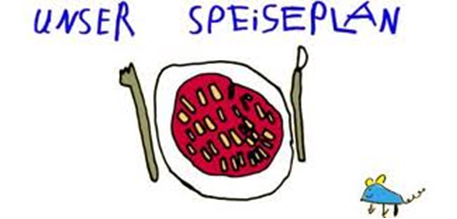 Woche vom 25.03.-29.03.24(KW13)Montag: Tortelli in Soße aus dem OfenDienstag:Quark-PfannekuchenMittwoch:Rührei, Ofenkartoffeln, MöhrenDonnerstag: KartoffelpufferFreitag:Feiertag – Karfreitag - Frühstück und Mittagessen je 3,30 Euro